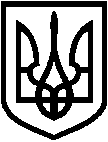 СВАТІВСЬКА РАЙОННА ДЕРЖАВНА АДМІНІСТРАЦІЯЛУГАНСЬКОЇ ОБЛАСТІРОЗПОРЯДЖЕННЯголови районної державної адміністрації25.10.2021                                      м. Сватове	 	 	        	  № 252Про внесення змін дорозпорядження голови райдержадміністраціївід 27.01.2021 №40 	Керуючись статтями 39, 41 і 47 Закону України «Про місцеві державні адміністрації», враховуючи розпорядження голови райдержадміністрації від 20 жовтня 2021 року № 246 «Про внесення змін до структури та штатного розпису райдержадміністрації»,зобов’язую:Внести до розпорядження голови райдержадміністрації від 27.01.2021 
№ 40 «Про затвердження штатних розписів управління соціального захисту населення Сватівської районної державної адміністрації» зміни, виклавши додаток до розпорядження «Штатний розпис № 3 управління соціального захисту населення Сватівської районної державної адміністрації на 2021 рік» (у редакції розпорядження голови райдержадміністрації від 17.05.2021 № 137) у новій редакції, що додається, та увести його в дію з 01.11.2021.Голова									       Олег СЛІПЕЦЬЗАТВЕРДЖЕНОРозпорядження голови райдержадміністрації 27.01.2021 № 40(у редакції розпорядження голови райдержадміністрації
від 25.10.2021 № 252)штат в кількості 43-х штатних одиниць із місячним фондом заробітної плати за посадовими окладами 233313 (двісті тридцять три тисячі триста тринадцять) грн. ШТАТНИЙ РОЗПИС №3управління соціального захисту населення Сватівської районної державної адміністраціїна 2021 рік(вводиться в дію з 01 листопада 2021 року)Начальник УСЗНСватівської РДА					 			Тетяна ШУМАКОВАНачальник фінансово-господарського 
відділу - головний бухгалтер УСЗН Сватівської РДА							Ірина ФОМУЛЯЄВАПогоджено:Начальник відділу фінансово-господарськогозабезпечення, головний бухгалтер апарату райдержадміністрації                                                                    Вікторія ХОДОВА№з/пНазва структурного підрозділута посадНазва структурного підрозділута посадКількістьштатних посадКількістьштатних посадПосадовий оклад,грнФондзаробітної плати на місяць за посадовими окладами, грнПідкатего
рія посад державної служби1Начальник управлінняНачальник управління1181508150Б1РазомРазом1181501. Фінансово-господарський відділ1. Фінансово-господарський відділ1. Фінансово-господарський відділ1. Фінансово-господарський відділ1. Фінансово-господарський відділ1. Фінансово-господарський відділ1. Фінансово-господарський відділ1. Фінансово-господарський відділ2Начальник відділу -головний бухгалтерНачальник відділу -головний бухгалтер1161006100Б33Головний спеціалістГоловний спеціаліст22530010600В14Провідний спеціалістПровідний спеціаліст1146704670В25Прибиральник службових приміщеньПрибиральник службових приміщень1127232723-РазомРазомРазом55240932. Відділ соціальних гарантій, пільг та документообігу2. Відділ соціальних гарантій, пільг та документообігу2. Відділ соціальних гарантій, пільг та документообігу2. Відділ соціальних гарантій, пільг та документообігу2. Відділ соціальних гарантій, пільг та документообігу2. Відділ соціальних гарантій, пільг та документообігу2. Відділ соціальних гарантій, пільг та документообігу2. Відділ соціальних гарантій, пільг та документообігу6Заступник начальника управління - начальник відділуЗаступник начальника управління - начальник відділу1166006600Б27Головний спеціалістГоловний спеціаліст22530010600В18Провідний спеціалістПровідний спеціаліст1146704670В2РазомРазомРазом44218703. Відділ персоніфікованого обліку пільгових категорій населення3. Відділ персоніфікованого обліку пільгових категорій населення3. Відділ персоніфікованого обліку пільгових категорій населення3. Відділ персоніфікованого обліку пільгових категорій населення3. Відділ персоніфікованого обліку пільгових категорій населення3. Відділ персоніфікованого обліку пільгових категорій населення3. Відділ персоніфікованого обліку пільгових категорій населення3. Відділ персоніфікованого обліку пільгових категорій населення9Начальник відділуНачальник відділу1161006100Б310Головний спеціалістГоловний спеціаліст22530010600В111Провідний спеціалістПровідний спеціаліст1146704670В2РазомРазомРазом44213704. Відділ підтримки сім’ї та координації надання соціальних послуг, контролю за наданням соціальної підтримки та нагляду за правильністю призначення (перерахунку) та виплати пенсій4. Відділ підтримки сім’ї та координації надання соціальних послуг, контролю за наданням соціальної підтримки та нагляду за правильністю призначення (перерахунку) та виплати пенсій4. Відділ підтримки сім’ї та координації надання соціальних послуг, контролю за наданням соціальної підтримки та нагляду за правильністю призначення (перерахунку) та виплати пенсій4. Відділ підтримки сім’ї та координації надання соціальних послуг, контролю за наданням соціальної підтримки та нагляду за правильністю призначення (перерахунку) та виплати пенсій4. Відділ підтримки сім’ї та координації надання соціальних послуг, контролю за наданням соціальної підтримки та нагляду за правильністю призначення (перерахунку) та виплати пенсій4. Відділ підтримки сім’ї та координації надання соціальних послуг, контролю за наданням соціальної підтримки та нагляду за правильністю призначення (перерахунку) та виплати пенсій4. Відділ підтримки сім’ї та координації надання соціальних послуг, контролю за наданням соціальної підтримки та нагляду за правильністю призначення (перерахунку) та виплати пенсій4. Відділ підтримки сім’ї та координації надання соціальних послуг, контролю за наданням соціальної підтримки та нагляду за правильністю призначення (перерахунку) та виплати пенсій12Начальник відділуНачальник відділу1610061006100Б313Головний спеціаліст з контролю за правильністю призначення та виплати пенсіїГоловний спеціаліст з контролю за правильністю призначення та виплати пенсії1530053005300В114Провідний спеціалістПровідний спеціаліст1467046704670В2РазомРазомРазом3160705. Відділ з питань призначення державних соціальних допомог та компенсацій5. Відділ з питань призначення державних соціальних допомог та компенсацій5. Відділ з питань призначення державних соціальних допомог та компенсацій5. Відділ з питань призначення державних соціальних допомог та компенсацій5. Відділ з питань призначення державних соціальних допомог та компенсацій5. Відділ з питань призначення державних соціальних допомог та компенсацій5. Відділ з питань призначення державних соціальних допомог та компенсацій5. Відділ з питань призначення державних соціальних допомог та компенсацій15Начальник відділуНачальник відділу1161006100Б316Головний спеціалістГоловний спеціаліст1153005300В117Головний спеціаліст-адміністратор базиГоловний спеціаліст-адміністратор бази1153005300В1Сектор прийняття рішеньСектор прийняття рішеньСектор прийняття рішеньСектор прийняття рішеньСектор прийняття рішеньСектор прийняття рішеньСектор прийняття рішеньСектор прийняття рішень18Завідувач секторуЗавідувач сектору1159505950Б319Головний спеціалістГоловний спеціаліст22530010600В120Провідний спеціалістПровідний спеціаліст1146704670В2Сектор обслуговування громадян Троїцької територіальної громадиСектор обслуговування громадян Троїцької територіальної громадиСектор обслуговування громадян Троїцької територіальної громадиСектор обслуговування громадян Троїцької територіальної громадиСектор обслуговування громадян Троїцької територіальної громадиСектор обслуговування громадян Троїцької територіальної громадиСектор обслуговування громадян Троїцької територіальної громадиСектор обслуговування громадян Троїцької територіальної громади21Завідувач секторуЗавідувач сектору1159505950Б322Головний спеціалістГоловний спеціаліст33530015900В1РазомРазомРазом1111597706. Відділ обслуговування громадян з питань соціального захисту населенняБілокуракинської та Лозно-Олександрівської територіальних громад6. Відділ обслуговування громадян з питань соціального захисту населенняБілокуракинської та Лозно-Олександрівської територіальних громад6. Відділ обслуговування громадян з питань соціального захисту населенняБілокуракинської та Лозно-Олександрівської територіальних громад6. Відділ обслуговування громадян з питань соціального захисту населенняБілокуракинської та Лозно-Олександрівської територіальних громад6. Відділ обслуговування громадян з питань соціального захисту населенняБілокуракинської та Лозно-Олександрівської територіальних громад6. Відділ обслуговування громадян з питань соціального захисту населенняБілокуракинської та Лозно-Олександрівської територіальних громад6. Відділ обслуговування громадян з питань соціального захисту населенняБілокуракинської та Лозно-Олександрівської територіальних громад6. Відділ обслуговування громадян з питань соціального захисту населенняБілокуракинської та Лозно-Олександрівської територіальних громад23Заступник начальника управління – начальник відділуЗаступник начальника управління – начальник відділу1166006600Б224Головний спеціалістГоловний спеціаліст22530010600В1Сектор прийняття рішеньСектор прийняття рішеньСектор прийняття рішеньСектор прийняття рішеньСектор прийняття рішеньСектор прийняття рішеньСектор прийняття рішеньСектор прийняття рішень25Завідувач секторуЗавідувач сектору1159505950Б326Головний спеціалістГоловний спеціаліст44530021200В1РазомРазомРазом88443507. Сектор виплати державних соціальних допомог та компенсацій7. Сектор виплати державних соціальних допомог та компенсацій7. Сектор виплати державних соціальних допомог та компенсацій7. Сектор виплати державних соціальних допомог та компенсацій7. Сектор виплати державних соціальних допомог та компенсацій7. Сектор виплати державних соціальних допомог та компенсацій7. Сектор виплати державних соціальних допомог та компенсацій7. Сектор виплати державних соціальних допомог та компенсацій27Завідувач секторуЗавідувач сектору1159505950Б328Головний спеціалістГоловний спеціаліст22530010600В1РазомРазомРазом33165508. Сектор управління персоналом8. Сектор управління персоналом8. Сектор управління персоналом8. Сектор управління персоналом8. Сектор управління персоналом8. Сектор управління персоналом8. Сектор управління персоналом8. Сектор управління персоналом2929Завідувач сектору1159505950Б33030Головний спеціаліст 1153005300В1РазомРазомРазом22112509. Окремі посади9. Окремі посади9. Окремі посади9. Окремі посади9. Окремі посади9. Окремі посади9. Окремі посади9. Окремі посади31Головний спеціаліст - юрисконсультГоловний спеціаліст - юрисконсульт1153005300В132Завідувач архівуЗавідувач архіву1145404540РазомРазом229840Всього за штатним розписомВсього за штатним розписомВсього за штатним розписом4343233313Посад категорії «Б»Посад категорії «Б»Посад категорії «Б»1212